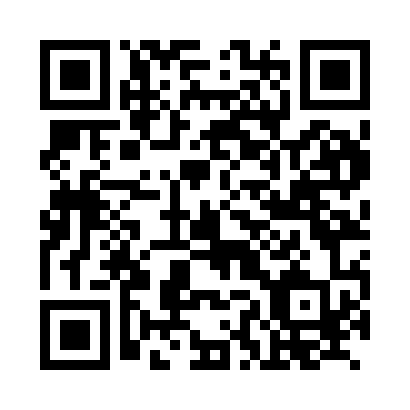 Prayer times for Zollhaus, GermanyMon 1 Jul 2024 - Wed 31 Jul 2024High Latitude Method: Angle Based RulePrayer Calculation Method: Muslim World LeagueAsar Calculation Method: ShafiPrayer times provided by https://www.salahtimes.comDateDayFajrSunriseDhuhrAsrMaghribIsha1Mon2:495:061:185:389:3011:392Tue2:505:071:185:389:2911:393Wed2:505:081:195:389:2911:394Thu2:505:081:195:389:2911:395Fri2:515:091:195:389:2811:396Sat2:515:101:195:389:2811:397Sun2:525:111:195:389:2711:388Mon2:525:121:195:389:2611:389Tue2:535:131:195:389:2611:3810Wed2:535:141:205:389:2511:3811Thu2:545:151:205:389:2411:3812Fri2:545:161:205:379:2311:3713Sat2:555:171:205:379:2211:3714Sun2:555:181:205:379:2211:3715Mon2:565:191:205:379:2111:3616Tue2:565:201:205:369:2011:3617Wed2:575:221:205:369:1911:3518Thu2:575:231:205:369:1711:3519Fri2:585:241:215:359:1611:3520Sat2:585:251:215:359:1511:3421Sun2:595:271:215:359:1411:3422Mon2:595:281:215:349:1311:3323Tue3:005:291:215:349:1111:3324Wed3:005:311:215:339:1011:3225Thu3:015:321:215:339:0911:3126Fri3:025:331:215:329:0711:3127Sat3:025:351:215:329:0611:3028Sun3:035:361:215:319:0511:2929Mon3:035:371:215:319:0311:2930Tue3:045:391:215:309:0211:2831Wed3:045:401:215:299:0011:27